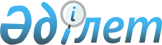 "2017-2019 жылдарға арналған аудандық бюджеті туралы" Солтүстік Қазақстан облысы Мамлют ауданы мәслихатының 2016 жылғы 23 желтоқсандағы № 11/2 шешіміне өзгерістер енгізу туралыСолтүстік Қазақстан облысы Мамлют ауданы мәслихатының 2017 жылғы 11 қыркүйектегі № 19/2 шешімі. Солтүстік Қазақстан облысының Әділет департаментінде 2017 жылғы 27 қыркүйекте № 4323 болып тіркелді
      Қазақстан Республикасының 2008 жылғы 04 желтоқсандағы Бюджет кодексiнің 106 және 109 баптарына, "Қазақстан Республикасындағы жергілікті мемлекеттік басқару және өзін-өзі басқару туралы" Қазақстан Республикасының 2001 жылғы 23 қаңтардағы Заңының 6 бабы 1 тармағы 1) тармақшасына сәйкес Солтүстік Қазақстан облысы Мамлют аудандық мәслихат ШЕШТІ:
      1. "2017-2019 жылдарға арналған аудандық бюджеті туралы" Солтүстік Қазақстан облысы Мамлют ауданы мәслихатының 2016 жылғы 23 желтоқсандағы (Нормативтік құқықтық актілерді мемлекеттік тіркеу тізілімінде № 3994 тіркелген, 2017 жылғы 13 қаңтардағы "Солтүстік жұлдызы", "Знамя труда" аудандық газеттерінде жарияланған,) № 11/2 шешіміне келесі өзгерістер енгізілсін:
      1 тармақ келесі редакцияда баяндалсын:
      "1. 1, 2 және сәйкесінше 3 қосымшаларға сәйкес 2017-2019 жылдарға, соның ішінде 2017 жылға арналған аудандық бюджеті, келесі көлемде бекітілсін:
      1) кірістер – 2708156,2 мың теңге, соның ішінде мыналар бойынша:
      салықтық түсімдер – 443917,3 мың теңге;
      салықтық емес түсімдер – 57072 мың теңге;
      негізгі капиталды сатудан түскен – 26927 мың теңге;
      трансферттер түсімі – 2180239,9 мың теңге;
      2) шығындар – 2752677,1 мың теңге;
      3) таза бюджеттік кредиттеу – 7512,5 мың теңге, соның ішінде:
      бюджеттік кредиттер – 13614,5 мың теңге;
      бюджеттік кредиттерді өтеу – 6102 мың теңге;
      4) қаржылық активтермен операциялар бойынша сальдо – 460 мың теңге;
      қаржылық активтерді сатып алу – 460 мың теңге; 
      мемлекеттік қаржылық активтерді сатудан түскен – 0 мың теңге;
      5) бюджет тапшылығын (профициті) – -52493,4 мың теңге;
      6) бюджет тапшылығын қаржыландыру (профицитін пайдалану) – 52493,4 мың теңге, соның ішінде:
      қарыздар түсімі – 13614мың теңге;
      қарыздарды өтеу – 6102 мың теңге;
      бюджет қаражатының пайдаланылатын қалдықтары – 44981,4 мың теңге.
      7 тармақта: 
      3), 5) тармақшалары келесі редакцияда баяндалсын: 
      "3) 4294,9 мың теңге - "Өрлеу" жобасы бойынша келісілген қаржылай көмекті енгізуге, соның ішінде: 
      "Өрлеу" жобасы бойынша келісілген қаржылай көмекті төлеуге – 1763,9 мың теңге;"; 
      "5) 13856 мың теңге – еңбек нарығын дамытуға, соның ішінде: 
      Көшуге демеу-қаржы беру – 5648 мың теңге."; 
      8 тармақта:
      2) тармақша келесі редакцияда баяндалсын: 
      "2) 9113 мың теңге - ЭКСПО-2017 қатысу үшін Астана қ. оқушыларды бағыттау үшін;";
      4) және 5) тармақшалары келесі редакцияда баяндалсын:
      "4) 25084 мың теңге – Өнімді жұмыспен қамтуды және жаппай кәсіпкерлікті дамыту Бағдарламасының аясында, соның ішінде: 
      қоныс аударғандар және оралмандар үшін баспананы жалдауға (жалға беру) беру бойынша шығындарды қалпына келтіруге демеу-қаржы – 6658; 
      5) 9247 мың теңге - оқулықтарды сатып алуға және жеткізуге;";
      12 тармақ келесі редакцияда баяндалсын:
      "12. 2017 жылға арналған мұқтаж азаматтардың бөлек санаттарына әлеуметтік көмекті көрсету түрлері бойынша шығындар сомасы 8559,3 мың теңгеде 8 қосымшаға сәйкес бекітілсін.".
      Нұсқалған шешімнің 1, 4, 8 қосымшалары осы шешімнің 1, 2, 3 қосымшаларына сәйкес жаңа редакцияда баяндалсын.
      2. Осы шешім 2017 жылғы 1 қаңтардан бастап қолданысқа енгізіледi. 2017 жылға Мамлют аудандық бюджет
      кестенің жалғасы 2017 жылға аудандық маңызды қаланың, кенттің, ауылдың, ауылдық округтің бюджеттік бағдарламалар тізімі
      кестенің жалғасы
      кестенің жалғасы 2017 жылға бірыңғай санаттағы мұқтаж азаматтарға әлеуметтік көмек түрлері 
					© 2012. Қазақстан Республикасы Әділет министрлігінің «Қазақстан Республикасының Заңнама және құқықтық ақпарат институты» ШЖҚ РМК
				
      Солтүстік Қазақстан облысы

      Мамлют ауданы мәслихаты

      сессиясының төрағасы

С.Шәріпов 

      Солтүстік Қазақстан облысы

      Мамлют ауданы

      мәслихатының хатшысы

Р. Нұрмұқанова

      "КЕЛІСІЛДІ"

      "Солтүстік Қазақстан облысы

      Мамлют ауданы әкімдігінің

      экономика және қаржы бөлімі"

      коммуналдық мемлекеттiк

      мекемесiнің басшысы

      2017 жыл 11 қыркүйек

А. Биктимиров 
Солтүстік Қазақстан облысы Мамлют аудандық мәслихаттың 2017 жылғы 11 қыркүйектегі № 19/2 шешіміне 1 қосымшаСолтүстік Қазақстан облысы Мамлют аудандық мәслихаттың 2016 жылғы 23 желтоқсандағы № 11/2 шешіміне 1 қосымша      
Санаты
Класс
Iшкi класс
Атауы
Сома, мың теңге
1
2
3
4
5
1) КІРІСТЕР
2708156,2
1
Салықтық түсімдер
443917,3
01
Табыс салығы
24400
2
Жеке табыс салығы
24400
03
Әлеуметтік салық
132603,3
1
Әлеуметтік салық
132603,3
04
Меншiкке салынатын салықтар
219114
1
Мүлiкке салынатын салықтар
168036
3
Жер салығы
6518
4
Көлiк құралдарына салынатын салық
39860
5
Бірыңғай жер салығы
4700
05
Тауарларға, жұмыстарға және қызметтерге салынатын iшкi салықтар
65317
2
Акциздер
3217
3
Табиғи және басқа да ресурстарды пайдаланғаны үшiн түсетiн түсiмдер
50000
4
Кәсiпкерлiк және кәсiби қызметтi жүргiзгенi үшiн алынатын алымдар
12100
08
Заңдық мәнді іс-әрекеттерді жасағаны және (немесе) оған уәкілеттігі бар мемлекеттік органдар немесе лауазымды адамдар құжаттар бергені үшін алынатын міндетті төлемдер
2483
1
Мемлекеттік баж
2483
2
Салықтық емес түсiмдер
57072
01
Мемлекеттік меншіктен түсетін кірістер
35500
5
Мемлекет меншігіндегі мүлікті жалға беруден түсетін кірістер
2900
9
Мемлекет меншігінен түсетін басқа да кірістер
32600
06
Өзге де салықтық емес түсiмдер
21572
1
Өзге де салықтық емес түсiмдер
21572
3
Негізгі капиталды сатудан түсетін түсімдер
26927
03
Жердi және материалдық емес активтердi сату
26927
1
Жерді сату
26500
2
Материалдық емес активтерді сату 
427
4
Трансферттердің түсімдері
2180239,9
02
Мемлекеттiк басқарудың жоғары тұрған органдарынан түсетiн трансферттер
2180239,9
2
Облыстық бюджеттен түсетiн трансферттер
2180239,9
Функционалдық топ
Бюджеттік бағдарламалардың әкімгері
Бағдарлама
Атауы
Сома, мың теңге
1
2
3
4
5
2) Шығыстар
2 752 677,1 
01
Жалпы сипаттағы мемлекеттік қызметтер 
285373,8
112
Аудан (облыстық маңызы бар қала) мәслихаттың аппараты
16038,7
001
Аудан (облыстық маңызы бар қала) мәслихатының қызметін қамтамасыз ету жөніндегі қызметтер
15698,5
003
Мемлекеттік органның күрделі шығыстары
340,2
122
Аудан (облыстық маңызы бар қала) әкімінің аппараты
86385
001
Аудан (облыстық маңызы бар қала) әкімінің қызметін қамтамасыз ету жөніндегі қызметтер
79785
003
Мемлекеттік органның күрделі шығыстары
6600
123
Қаладағы аудан, аудандық маңызы бар қала, кент, ауыл, ауылдық округ әкімінің аппараты
147937,3
001
Қаладағы аудан, аудандық маңызы бар қаланың, кент, ауыл, ауылдық округ әкімінің қызметін қамтамасыз ету жөніндегі қызметтер
139170,7
022
Мемлекеттік органның күрделі шығыстары
7616,6
032
Ведомстволық бағыныстағы мемлекеттік мекемелерінің және ұйымдарының күрделі шығыстары
1150
459
Ауданның (облыстық маңызы бар қаланың) экономика және қаржы бөлімі
414
003
Салық салу мақсатында мүлікті бағалауды жүргізу
0
010
Жекешелендіру, коммуналдық меншікті басқару, жекешелендіруден кейінгі қызмет және осыған байланысты дауларды реттеу
414
458
Ауданның (облыстық маңызы бар қаланың) тұрғын үй-коммуналдық шаруашылығы, жолаушылар көлігі және автомобиль жолдары бөлімі
8788
001
Жергілікті деңгейде тұрғын үй-коммуналдық шаруашылығы, жолаушылар көлігі және автомобиль жолдары саласындағы мемлекеттік саясатты іске асыру жөніндегі қызметтер
8707,1
013
Мемлекеттік органның күрделі шығыстары
80,9
459
Ауданның (облыстық маңызы бар қаланың) экономика және қаржы бөлімі
25810,8
001
Ауданның (облыстық маңызы бар қаланың) экономикалық саясаттын қалыптастыру мен дамыту, мемлекеттік жоспарлау, бюджеттік атқару және коммуналдық меншігін басқару саласындағы мемлекеттік саясатты іске асыру жөніндегі қызметтер
25235,2
015
Мемлекеттік органның күрделі шығыстары
575,6
02
Қорғаныс
10664
122
Аудан (облыстық маңызы бар қала) әкімінің аппараты
10664
005
Жалпыға бірдей әскери міндетті атқару шеңберіндегі іс-шаралар
6400
006
Аудан (облыстық маңызы бар қала) ауқымындағы төтенше жағдайлардың алдын алу және оларды жою
4100
007
Аудандық (қалалық) ауқымдағы дала өрттерінің, сондай-ақ мемлекеттік өртке қарсы қызмет органдары құрылмаған елдi мекендерде өрттердің алдын алу және оларды сөндіру жөніндегі іс-шаралар
164
04
Білім беру
1927569,6
464
Ауданның (облыстық маңызы бар қаланың) білім бөлімі
134113
009
Мектепке дейінгі тәрбие мен оқыту ұйымдарының қызметін қамтамасыз ету
40943
040
Мектепке дейінгі білім беру ұйымдарында мемлекеттік білім беру тапсырысын іске асыруға
93170
123
Қаладағы аудан, аудандық маңызы бар қала, кент, ауыл, ауылдық округ әкімінің аппараты
4167,6
005
Ауылдық жерлерде балаларды мектепке дейін тегін алып баруды және кері алып келуді ұйымдастыру
4167,6
464
Ауданның (облыстық маңызы бар қаланың) білім бөлімі
1677382
003
Жалпы білім беру
1612857
006
Балаларға қосымша білім беру 
64525
465
Ауданның (облыстық маңызы бар қаланың) дене шынықтыру және спорт бөлімі
24821
017
Балалар мен жасөспірімдерге спорт бойынша қосымша білім беру
24821
464
Ауданның (облыстық маңызы бар қаланың) білім бөлімі
87086
001
Жергіліктті деңгейде білім беру саласындағы мемлекеттік саясатты іске асыру жөніндегі қызметтер
11495
005
Ауданның (облыстык маңызы бар қаланың) мемлекеттік білім беру мекемелер үшін оқулықтар мен оқу-әдiстемелiк кешендерді сатып алу және жеткізу
23955
012
Мемлекеттік органның күрделі шығыстары
62
015
Жетім баланы (жетім балаларды) және ата-аналарының қамқорынсыз қалған баланы (балаларды) күтіп-ұстауға қамқоршыларға (қорғаншыларға) ай сайынға ақшалай қаражат төлемі
8176
022
Жетім баланы (жетім балаларды) және ата-анасының қамқорлығынсыз қалған баланы (балаларды) асырап алғаны үшін Қазақстан азаматтарына біржолғы ақша қаражатын төлеуге арналған төлемдер
521
029
Балалар мен жасөспірімдердің психикалық денсаулығын зерттеу және халыққа психологиялық-медициналық-педагогикалық консультациялық көмек көрсету
8143
067
Ведомстволық бағыныстағы мемлекеттік мекемелерінің және ұйымдарының күрделі шығыстары
34734
06
Әлеуметтiк көмек және әлеуметтiк қамтамасыздандыру
191036,4
451
Ауданның (облыстық маңызы бар қаланың) жұмыспен қамту және әлеуметтік бағдарламалар бөлімі
12729,7
005
Мемлекеттік атаулы әлеуметтік көмек
2500
016
18 жасқа дейінгі балаларға мемлекеттік жәрдемақылар
4922
025
Өрлеу жобасы бойынша келісілген қаржылай көмекті енгізу
5307,7
464
Ауданның (облыстық маңызы бар қаланың) білім бөлімі
18323
030
Патронат тәрбиешілерге берілген баланы (балаларды) асырап бағу 
13915
031
Жетім балаларды және ата-аналарының қамқорынсыз қалған, отбасылық үлгідегі балалар үйлері мен асыраушы отбасыларындағы балаларды мемлекеттік қолдау
4408
451
Ауданның (облыстық маңызы бар қаланың) жұмыспен қамту және әлеуметтік бағдарламалар бөлімі
159821,7
002
Жұмыспен қамту бағдарламасы
56685
007
Жергілікті өкілетті органдардың шешімі бойынша мұқтаж азаматтардың жекелеген топтарына әлеуметтік көмек
8559,3
010
Үйден тәрбиеленіп оқытылатын мүгедек балаларды материалдық қамтамасыз ету
517,4
014
Мұқтаж азаматтарға үйде әлеуметтік көмек көрсету
37418
017
Мүгедектерді оңалту жеке бағдарламасына сәйкес, мұқтаж мүгедектерді міндетті гигиеналық құралдармен және ымдау тілі мамандарының қызмет көрсетуін, жеке көмекшілермен қамтамасыз ету
10656
023
Жұмыспен қамту орталықтарының қызметін қамтамасыз ету
16395
001
Жергілікті деңгейде халық үшін әлеуметтік бағдарламаларды жұмыспен қамтуды қамтамасыз етуді іске асыру саласындағы мемлекеттік саясатты іске асыру жөніндегі қызметтер 
28834
011
Жәрдемақыларды және басқа да әлеуметтік төлемдерді есептеу, төлеу мен жеткізу бойынша қызметтерге ақы төлеу
270
021
Мемлекеттік органның күрделі шығыстары
272
067
Ведомстволық бағыныстағы мемлекеттік мекемелерінің және ұйымдарының күрделі шығыстары
215
458
Ауданның (облыстық маңызы бар қаланың) тұрғын үй-коммуналдық шаруашылығы, жолаушылар көлігі және автомобиль жолдары бөлімі
162
050
2012-2018 жылға Қазақстан Республикасында мүгедектердің құқықтарын қамтамасыз ету және өмір сүру сапасын жақсарту жөніндегі іс-шаралар жоспарын іске асыру
162
07
Тұрғын үй-коммуналдық шаруашылық
28986,6
464
Ауданның (облыстық маңызы бар қаланың) білім бөлімі
0
026
Жұмыспен қамту 2020 жол картасы бойынша қалаларды және ауылдық елді мекендерді дамыту шеңберінде объектілерді жөндеу
0
458
Ауданның (облыстық маңызы бар қаланың) тұрғын үй-коммуналдық шаруашылығы, жолаушылар көлігі және автомобиль жолдары бөлімі
4000
028
Коммуналдық шаруашылығын дамыту
4000
123
Қаладағы аудан, аудандық маңызы бар қала, кент, ауыл, ауылдық округ әкімінің аппараты
21577
014
Елді мекендерді сумен жабдықтауды ұйымдастыру
3833
008
Елді мекендердегі көшелерді жарықтандыру
11858
009
Елді мекендердің санитариясын қамтамасыз ету
10
010
Жерлеу орындарын ұстау және туыстары жоқ адамдарды жерлеу
60
011
Елді мекендерді абаттандыру мен көгалдандыру
5816
472
Ауданның (облыстық маңызы бар қаланың) құрылыс, сәулет және қала құрылысы бөлімі
3409,6
003
Коммуналдық тұрғын үй қорының тұрғын үйін жобалау және (немесе) салу, реконструкциялау
3409,6
458
Ауданның (облыстық маңызы бар қаланың) тұрғын үй-коммуналдық шаруашылығы, жолаушылар көлігі және автомобиль жолдары бөлімі
0
004
Азаматтардың жекелеген санаттарын тұрғын үймен қамтамасыз ету
0
08
Мәдениет, спорт, туризм және ақпараттық кеңістік
143445,1
123
Қаладағы аудан, аудандық маңызы бар қала, кент, ауыл, ауылдық округ әкімінің аппараты
42204,6
006
Жергілікті деңгейде мәдени-демалыс жұмыстарын қолдау
42204,6
455
Ауданның (облыстық маңызы бар қаланың) мәдениет және тілдерді дамыту бөлімі
23771
003
Мәдени-демалыс жұмысын қолдау
23771
465
Ауданның (облыстық маңызы бар қаланың) дене шынықтыру және спорт бөлімі
10859,5
001
Жергілікті деңгейде дене шынықтыру және спорт саласындағы мемлекеттік саясатты іске асыру жөніндегі қызметтер
7137,9
004
Мемлекеттік органның күрделі шығыстары
137,9
006
Аудандық (облыстық маңызы бар қалалық) деңгейде спорттық жарыстар өткізу
530
007
Әр түрлі спорт түрлері бойынша аудан (облыстық маңызы бар қала) құрама командаларының мүшелерін дайындау және олардың облыстық спорт жарыстарына қатысуы
2991,7
032
Ведомстволық бағыныстағы мемлекеттік мекемелерінің және ұйымдарының күрделі шығыстары
62
455
Ауданның (облыстық маңызы бар қаланың) мәдениет және тілдерді дамыту бөлімі
35811
006
Аудандық (қалалық) кітапханалардың жұмыс істеуi
35130
007
Мемлекеттiк тiлдi және Қазақстан халқының басқа да тiлдерін дамыту
681
456
Ауданның (облыстық маңызы бар қаланың) ішкі саясат бөлімі
9900
002
Мемлекеттік ақпараттық саясат жүргізу жөніндегі қызметтер
9900
455
Ауданның (облыстық маңызы бар қаланың) мәдениет және тілдерді дамыту бөлімі
8579
001
Жергілікті деңгейде тілдерді және мәдениетті дамыту саласындағы мемлекеттік саясатты іске асыру жөніндегі қызметтер
8374
010
Мемлекеттік органның күрделі шығыстары
81
032
Ведомстволық бағыныстағы мемлекеттік мекемелерінің және ұйымдарының күрделі шығыстары
124
456
Ауданның (облыстық маңызы бар қаланың) ішкі саясат бөлімі
12320
001
Жергілікті деңгейде ақпарат, мемлекеттілікті нығайту және азаматтардың әлеуметтік сенімділігін қалыптастыру саласында мемлекеттік саясатты іске асыру жөніндегі қызметтер
8488,8
003
Жастар саясаты саласында іс-шараларды іске асыру
3519,2
006
Мемлекеттік органның күрделі шығыстары
62
032
Ведомстволық бағыныстағы мемлекеттік мекемелерінің және ұйымдарының күрделі шығыстары
250
10
Ауыл, су, орман, балық шаруашылығы, ерекше қорғалатын табиғи аумақтар, қоршаған ортаны және жануарлар дүниесін қорғау, жер қатынастары 
84433,5
459
Ауданның (облыстық маңызы бар қаланың) экономика және қаржы бөлімі
4617
099
Мамандардың әлеуметтік көмек көрсетуі жөніндегі шараларды іске асыру
 4 617 
462
Ауданның (облыстық маңызы бар қаланың) ауыл шаруашылығы бөлімі
19544,6
001
Жергілікті деңгейде ауыл шаруашылығы саласындағы мемлекеттік саясатты іске асыру жөніндегі қызметтер
19419
006
Мемлекеттік органның күрделі шығыстары
 125,9 
473
Ауданның (облыстық маңызы бар қаланың) ветеринария бөлімі
 17 836 
001
Жергілікті деңгейде ветеринария саласындағы мемлекеттік саясатты іске асыру жөніндегі қызметтер
 13 118 
003
Мемлекеттік органның күрделі шығыстары
132
006
Ауру жануарларды санитарлық союды ұйымдастыру
520
007
Қаңғыбас иттер мен мысықтарды аулауды және жоюды ұйымдастыру 
840
009
Жануарлардың энзоотиялық аурулары бойынша ветеринариялық іс-шараларды жүргізу
1821
010
Ауыл шаруашылығы жануарларын сәйкестендіру жөніндегі іс-шараларды өткізу
1200
047
Жануарлардың саулығы мен адамның денсаулығына қауіп төндіретін, алып қоймай залалсыздандырылған (зарарсыздандырылған) және қайта өңделген жануарлардың, жануарлардан алынатын өнімдер мен шикізаттың құнын иелеріне өтеу
205
463
Ауданның (облыстық маңызы бар қаланың) жер қатынастары бөлімі
8699,9
001
Аудан (облыстық маңызы бар қала) аумағында жер қатынастарын реттеу саласындағы мемлекеттік саясатты іске асыру жөніндегі қызметтер
8614
007
Мемлекеттік органның күрделі шығыстары
85,9
473
Ауданның (облыстық маңызы бар қаланың) ветеринария бөлімі
33736
011
Эпизоотияға қарсы іс-шаралар жүргізу
33736
11
Өнеркәсіп, сәулет, қала құрылысы және құрылыс қызметі
12468
472
Ауданның (облыстық маңызы бар қаланың) құрылыс, сәулет және қала құрылысы бөлімі
12468
001
Жергілікті деңгейде құрылыс, сәулет және қала құрылысы саласындағы мемлекеттік саясатты іске асыру жөніндегі қызметтер
8488
013
Аудан аумағында қала құрылысын дамытудың кешенді схемаларын, аудандық (облыстық) маңызы бар қалалардың, кенттердің және өзге де ауылдық елді мекендердің бас жоспарларын әзірлеу
3899
015
Мемлекеттік органның күрделі шығыстары
81
12
Көлiк және коммуникация
28696
123
Қаладағы аудан, аудандық маңызы бар қала, кент, ауыл, ауылдық округ әкімінің аппараты
16255
013
Аудандық маңызы бар қалаларда, кенттерде, ауылдарда , ауылдық округтерде автомобиль жолдарының жұмыс істеуін қамтамасыз ету
12255
045
Елді-мекендер көшелеріндегі автомобиль жолдарын күрделі және орташа жөндеу
4000
458
Ауданның (облыстық маңызы бар қаланың) тұрғын үй-коммуналдық шаруашылығы, жолаушылар көлігі және автомобиль жолдары бөлімі
12441
023
Автомобиль жолдарының жұмыс істеуін қамтамасыз ету
12441
045
Аудандық маңызы бар автомобиль жолдарын және елді-мекендердің көшелерін күрделі және орташа жөндеу
0
13
Басқалар
19372,7
469
Ауданның (облыстық маңызы бар қаланың) кәсіпкерлік бөлімі
7155,7
001
Жергілікті деңгейде кәсіпкерлікті дамыту саласындағы мемлекеттік саясатты іске асыру жөніндегі қызметтер
7093,7
004
Мемлекеттік органның күрделі шығыстары
62
123
Қаладағы аудан, аудандық маңызы бар қала, кент, ауыл, ауылдық округ әкімінің аппараты
12126
040
"Өңірлерді дамыту" Бағдарламасы шеңберінде өңірлерді экономикалық дамытуға жәрдемдесу бойынша шараларды іске асыру
12126
459
Ауданның (облыстық маңызы бар қаланың) экономика және қаржы бөлімі
91
012
Ауданның (облыстық маңызы бар қаланың) жергілікті атқарушы органының резерві 
91
15
Трансферттер
20631,4
459
Ауданның (облыстық маңызы бар қаланың) экономика және қаржы бөлімі
20631,4
006
Нысаналы пайдаланылмаған (толық пайдаланылмаған) трансферттерді қайтару
18864,3
051
Жергілікті өзін-өзі басқару органдарына берілетін трансферттер
1502
054
Қазақстан Республикасының Ұлттық қорынан берілетін нысаналы трансферт есебінен республикалық бюджеттен бөлінген пайдаланылмаған (түгел пайдаланылмаған) нысаналы трансферттердің сомасын қайтару
265,1
3) Таза бюджеттік несиелеу
7512,5
Бюджеттік несиелер
13614,5
10
Ауыл, су, орман, балық шаруашылығы, ерекше қорғалатын табиғи аумақтар, қоршаған ортаны және жануарлар дүниесін қорғау, жер қатынастары 
13614,5
459
Ауданның (облыстық маңызы бар қаланың) экономика және қаржы бөлімі
13614,5
018
Мамандарды әлеуметтік қолдау шараларын іске асыруға берілетін бюджеттік кредиттер
13614,5
5
Бюджеттік кредиттерді өтеу
6102
01
Бюджеттік кредиттерді өтеу
6102
1
Мемлекеттік бюджеттен берілген бюджеттік кредиттерді өтеу
6102
4) Қаржылық активтермен операциялық сальдо
460
Қаржылық активтерді сатып алу
460
13
Басқалар
460
458
Ауданның (облыстық маңызы бар қаланың) тұрғын үй-коммуналдық шаруашылығы, жолаушылар көлігі және автомобиль жолдары бөлімі
460
065
Заңды тұлғалардың жарғылық капиталын қалыптастыру немесе ұлғайту
460
473
Ауданның (облыстық маңызы бар қаланың) ветеринария бөлімі
0
065
Заңды тұлғалардың жарғылық капиталын қалыптастыру немесе ұлғайту
0
5) Бюджеттiң жетiспеушiлiгi (артықшылығы)
-52493,4
6) Бюджеттiң жетiспеушiлiгiн (артықшылықты қолдану) қаржыландыру
52493,4
7
Қарыздар түсімі
13614
01
Мемлекеттік ішкі қырыздар
13614
2
Қарыз алу келісім-шарттары
13614
16
Қарыздарды төлеу
6102
459
Ауданның (облыстық маңызы бар қаланың) экономика және қаржы бөлімі
6102
005
Жергілікті атқарушы органның жоғары тұрған бюджет алдындағы борышын өтеу
6102
8
Бюджет қаражаттарының пайдаланылатын қалдықтары
44981,4
01
Бюджет қаражаты қалдықтары
44981,4
1
Бюджет қаражатының бос қалдықтары
44981,4Солтүстік Қазақстан облысы Мамлют аудандық мәслихаттың 2017 жылғы 11 қыркүйектегі № 19/2 шешіміне 2 қосымша Солтүстік Қазақстан облысы Мамлют аудандық мәслихаттың 2016 жылғы 23 желтоқсандағы № 11/2 шешіміне 4 қосымша
Функционалдық топ
Бюджеттік бағдарламалардың әкімшісі
Бағдарлама
Атауы
Сома, мың теңге
Функционалдық топ
Бюджеттік бағдарламалардың әкімшісі
Бағдарлама
Атауы
Сома, мың теңге
01
Жалпы сипаттағы мемлекеттік қызметтер 
147937,3
123
Қаладағы аудан, аудандық маңызы бар қала, кент, ауыл, ауылдық округ әкімінің аппараты
147937,3
001
Қаладағы аудан, аудандық маңызы бар қаланың, кент, ауыл, ауылдық округ әкімінің қызметін қамтамасыз ету жөніндегі қызметтер
139170,7
022
Мемлекеттік органның күрделі шығыстары
7616,6
032
Ведомстволық бағыныстағы мемлекеттік мекемелерінің және ұйымдарының күрделі шығыстары
1150
04
Білім беру
4167,6
123
Қаладағы аудан, аудандық маңызы бар қала, кент, ауыл, ауылдық округ әкімінің аппараты
4167,6
005
Ауылдық (селолық) жерлерде балаларды мектепке дейін тегін алып баруды және кері алып келуді ұйымдастыру
4167,6
07
Тұрғын үй-коммуналдық шаруашылық
21577
123
Қаладағы аудан, аудандық маңызы бар қала, кент, ауыл, ауылдық округ әкімінің аппараты
21577
014
Елді мекендерді сумен жабдықтауды ұйымдастыру
3833
008
Елді мекендерде көшелерді
жарықтандыру
11858
009
Елді мекендердің санитариясын қамтамасыз ету
10
010
Жерлеу орындарын ұстау және туыстары жоқ адамдарды жерлеу
60
011
Елді мекендерді абаттандыру мен көгалдандыру
5816
08
Мәдениет, спорт, туризм және ақпараттық кеңiстiк
42204,6
123
Қаладағы аудан, аудандық маңызы бар қала, кент, ауыл, ауылдық округ әкімінің аппараты
42204,6
006
Жергілікті деңгейде мәдени-демалыс жұмыстарын қолдау
42204,6
12
Көлiк және коммуникация
16255
123
Қаладағы аудан, аудандық маңызы бар қала, кент, ауыл, ауылдық округ әкімінің аппараты
16255
013
Аудандық маңызы бар қалаларда, кенттерде, ауылдарда , ауылдық округтерде автомобиль жолдарының жұмыс істеуін қамтамасыз ету
12255
045
Елді-мекендер көшелеріндегі автомобиль жолдарын күрделі және орташа жөндеу
4000
13
Басқалар
12126
123
Қаладағы аудан, аудандық маңызы бар қала, кент, ауыл, ауылдық округ әкімінің аппараты
12126
040
"Өңірлерді дамыту" Бағдарламасы шеңберінде өңірлерді экономикалық дамытуға жәрдемдесу бойынша шараларды іске асыру
12126
ЖИЫНЫ:
244267,5
соның ішінде ауылдық округтермен
соның ішінде ауылдық округтермен
соның ішінде ауылдық округтермен
соның ішінде ауылдық округтермен
соның ішінде ауылдық округтермен
соның ішінде ауылдық округтермен
Мамлютка қаласы әкім аппараты
Андреев ауылдық округі
Белое ауылдық округі
Воскресенов ауылдық округі
Дубровное ауылдық округі
Қызыләскер ауылдық округі
27254,6
9537
10185
11592
13837
10065
27254,6
9537
10185
11592
13837
10065
22392,6
9131
9995
11387
13611
9953
4862
226
190
205
226
112
0
180
0
0
0
0
0
184
720
376
0
0
0
184
720
376
0
0
0
184
720
376
0
0
13256
160
1284
220
2119
875
13256
160
1284
220
2119
875
0
0
856
0
1257
395
8700
150
428
0
642
260
0
10
0
0
0
0
60
0
0
0
0
0
4496
0
0
220
220
220
0
9220
2561
5357
1021,5
4301
0
9220
2561
5357
1021,5
4301
0
9220
2561
5357
1021,5
4301
16255
0
0
0
0
0
16255
0
0
0
0
0
12255
0
0
0
0
0
4000
0
0
0
0
0
0
872
1180
1187
1505
785
0
872
1180
1187
1505
785
0
872
1180
1187
1505
785
56765,6
19973
15930
18732
18482,5
16026
соның ішінде ауылдық округтермен
соның ішінде ауылдық округтермен
соның ішінде ауылдық округтермен
соның ішінде ауылдық округтермен
соның ішінде ауылдық округтермен
соның ішінде ауылдық округтермен
Краснознамен ауылдық округі
Леденев ауылдық округі
Ленин ауылдық округі
Новомихайлов ауылдық округі
Пригород ауылдық округі
Становое ауылдық округі
10979
11627,8
10522,3
12921,1
11626,5
7790
10979
11627,8
10522,3
12921,1
11626,5
7790
10772
11251
10297
11619,1
11436
7326
207
376,8
225,3
602
190,5
194
0
0
0
700
0
270
900
591
0
0
436
960,6
900
591
0
0
436
960,6
900
591
0
0
436
960,6
340
520
540
820
1263
180
340
520
540
820
1263
180
0
0
340
0
985
0
120
300
200
600
278
180
0
0
0
0
0
0
0
0
0
0
0
0
220
220
0
220
0
0
0
0
5458
9680,1
0
4606
0
0
5458
9680,1
0
4606
0
0
5458
9680,1
0
4606
0
0
0
0
0
0
0
0
0
0
0
0
0
0
0
0
0
0
0
0
0
0
0
0
1207
697
790
2125
920
858
1207
697
790
2125
920
858
1207
697
790
2125
920
858
13426
13435,8
17310,3
25546,2
14245,5
14394,6Солтүстік Қазақстан облысы Мамлют аудандық мәслихаттың 2017 жылғы 11 қыркүйектегі № 19/2 шешіміне 3 қосымшаСолтүстік Қазақстан облысы Мамлют аудандық мәслихаттың 2016 жылғы 23 желтоқсандағы № 11/2 шешіміне 8 қосымша      
№ р/с
Атауы
Сома, мың теңге
1
2
3
1
Естелік даталарға және мереке күндеріне бір мәртелі әлеуметтік көмек
6201,6
2
Залал жағдайының немесе өрт немесе әлеуметтік маңызды аурулар салдарынан қиын өмірлік жағдайдың туындауы жанында әлеуметтік көмек
2357,7
Жиыны:
8559,3